АДМИНИСТРАЦИЯ КОСТРОМСКОЙ ОБЛАСТИПОСТАНОВЛЕНИЕот 7 февраля 2022 г. N 36-аО РАСПРЕДЕЛЕНИИ СУБСИДИЙ ИЗ ОБЛАСТНОГО БЮДЖЕТА, ПЕРЕДАВАЕМЫХБЮДЖЕТАМ МУНИЦИПАЛЬНЫХ ОБРАЗОВАНИЙ КОСТРОМСКОЙ ОБЛАСТИВ 2022 ГОДУ НА СОФИНАНСИРОВАНИЕ РАСХОДНЫХ ОБЯЗАТЕЛЬСТВМУНИЦИПАЛЬНЫХ ОБРАЗОВАНИЙ КОСТРОМСКОЙ ОБЛАСТИ, ВОЗНИКШИХПРИ РЕАЛИЗАЦИИ ПРОЕКТОВ РАЗВИТИЯ, ОСНОВАННЫХ НА ОБЩЕСТВЕННЫХИНИЦИАТИВАХ, В НОМИНАЦИИ "МЕСТНЫЕ ИНИЦИАТИВЫ"В соответствии с абзацем третьим части 4 статьи 13 Закона Костромской области от 3 ноября 2005 года N 310-ЗКО "О межбюджетных отношениях в Костромской области", статьей 19 Закона Костромской области от 21 декабря 2021 года N 166-7-ЗКО "Об областном бюджете на 2022 год и на плановый период 2023 и 2024 годов", постановлением администрации Костромской области от 30 января 2014 года N 13-а "Об утверждении государственной программы Костромской области "Государственная поддержка социально ориентированных некоммерческих организаций и содействие развитию местного самоуправления на территории Костромской области", протоколом заседания конкурсной комиссии по отбору муниципальных образований Костромской области в целях реализации проектов развития, основанных на общественных инициативах, от 16 декабря 2021 года N 12 администрация Костромской области постановляет:1. Утвердить прилагаемое распределение субсидий из областного бюджета, передаваемых бюджетам муниципальных образований Костромской области в 2022 году на софинансирование расходных обязательств муниципальных образований Костромской области, возникших при реализации проектов развития, основанных на общественных инициативах, в номинации "Местные инициативы".2. Настоящее постановление вступает в силу со дня его официального опубликования.ГубернаторКостромской областиС.СИТНИКОВПриложениеУтвержденопостановлениемадминистрацииКостромской областиот 7 февраля 2022 г. N 36-аРАСПРЕДЕЛЕНИЕСУБСИДИЙ ИЗ ОБЛАСТНОГО БЮДЖЕТА, ПЕРЕДАВАЕМЫХ БЮДЖЕТАММУНИЦИПАЛЬНЫХ ОБРАЗОВАНИЙ КОСТРОМСКОЙ ОБЛАСТИ В 2022 ГОДУНА СОФИНАНСИРОВАНИЕ РАСХОДНЫХ ОБЯЗАТЕЛЬСТВ МУНИЦИПАЛЬНЫХОБРАЗОВАНИЙ КОСТРОМСКОЙ ОБЛАСТИ, ВОЗНИКШИХ ПРИ РЕАЛИЗАЦИИПРОЕКТОВ РАЗВИТИЯ, ОСНОВАННЫХ НА ОБЩЕСТВЕННЫХ ИНИЦИАТИВАХ,В НОМИНАЦИИ "МЕСТНЫЕ ИНИЦИАТИВЫ"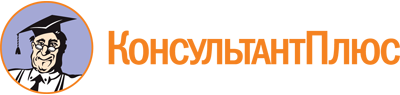 Постановление Администрации Костромской области от 07.02.2022 N 36-а
(ред. от 17.10.2022)
"О распределении субсидий из областного бюджета, передаваемых бюджетам муниципальных образований Костромской области в 2022 году на софинансирование расходных обязательств муниципальных образований Костромской области, возникших при реализации проектов развития, основанных на общественных инициативах, в номинации "Местные инициативы"Документ предоставлен КонсультантПлюс

www.consultant.ru

Дата сохранения: 11.12.2022
 Список изменяющих документов(в ред. постановления администрации Костромской областиот 17.10.2022 N 518-а)Список изменяющих документов(в ред. постановления администрации Костромской областиот 17.10.2022 N 518-а)N п/пНаименование муниципального образования Костромской областиРазмер субсидии, тыс. руб.1231.Городской округ город Буй478,5002.Городской округ город Волгореченск864,387(в ред. постановления администрации Костромской области от 17.10.2022 N 518-а)(в ред. постановления администрации Костромской области от 17.10.2022 N 518-а)(в ред. постановления администрации Костромской области от 17.10.2022 N 518-а)3.Городской округ - город Галич2 383,397(в ред. постановления администрации Костромской области от 17.10.2022 N 518-а)(в ред. постановления администрации Костромской области от 17.10.2022 N 518-а)(в ред. постановления администрации Костромской области от 17.10.2022 N 518-а)4.Городской округ город Кострома28 295,860(в ред. постановления администрации Костромской области от 17.10.2022 N 518-а)(в ред. постановления администрации Костромской области от 17.10.2022 N 518-а)(в ред. постановления администрации Костромской области от 17.10.2022 N 518-а)5.Городской округ город Мантурово3 052,816(в ред. постановления администрации Костромской области от 17.10.2022 N 518-а)(в ред. постановления администрации Костромской области от 17.10.2022 N 518-а)(в ред. постановления администрации Костромской области от 17.10.2022 N 518-а)6.Городской округ город Шарья2 412,121(в ред. постановления администрации Костромской области от 17.10.2022 N 518-а)(в ред. постановления администрации Костромской области от 17.10.2022 N 518-а)(в ред. постановления администрации Костромской области от 17.10.2022 N 518-а)7.Антроповский муниципальный район1 491,116(в ред. постановления администрации Костромской области от 17.10.2022 N 518-а)(в ред. постановления администрации Костромской области от 17.10.2022 N 518-а)(в ред. постановления администрации Костромской области от 17.10.2022 N 518-а)8.Палкинское сельское поселение Антроповского муниципального района154,6209.Буйский муниципальный район750,00010.Центральное сельское поселение Буйского муниципального района520,22511.Вохомское сельское поселение Вохомского муниципального района152,594(в ред. постановления администрации Костромской области от 17.10.2022 N 518-а)(в ред. постановления администрации Костромской области от 17.10.2022 N 518-а)(в ред. постановления администрации Костромской области от 17.10.2022 N 518-а)12.Лапшинское сельское поселение Вохомского муниципального района55,00013.Петрецовское сельское поселение Вохомского муниципального района55,00014.Галичский муниципальный район1 978,190(в ред. постановления администрации Костромской области от 17.10.2022 N 518-а)(в ред. постановления администрации Костромской области от 17.10.2022 N 518-а)(в ред. постановления администрации Костромской области от 17.10.2022 N 518-а)15.Кадыйский муниципальный район532,23716.Городское поселение поселок Кадый Кадыйского муниципального района332,61917.Вешкинское сельское поселение Кадыйского муниципального района174,83018.Екатеринкинское сельское поселение Кадыйского муниципального района149,73419.Паньковское сельское поселение Кадыйского муниципального района109,346(в ред. постановления администрации Костромской области от 17.10.2022 N 518-а)(в ред. постановления администрации Костромской области от 17.10.2022 N 518-а)(в ред. постановления администрации Костромской области от 17.10.2022 N 518-а)20.Селищенское сельское поселение Кадыйского муниципального района101,65321.Чернышевское сельское поселение Кадыйского муниципального района52,82922.Костромской муниципальный район976,875(в ред. постановления администрации Костромской области от 17.10.2022 N 518-а)(в ред. постановления администрации Костромской области от 17.10.2022 N 518-а)(в ред. постановления администрации Костромской области от 17.10.2022 N 518-а)23.Сандогорское сельское поселение Костромского муниципального района150,00024.Сущевское сельское поселение Костромского муниципального района800,64825.Кузьмищенское сельское поселение Костромского муниципального района133,52926.Самсоновское сельское поселение Костромского муниципального района71,03027.Красносельский муниципальный район1 948,297(в ред. постановления администрации Костромской области от 17.10.2022 N 518-а)(в ред. постановления администрации Костромской области от 17.10.2022 N 518-а)(в ред. постановления администрации Костромской области от 17.10.2022 N 518-а)28.Шолоховское сельское поселение Красносельского муниципального района81,55029.Макарьевский муниципальный район775,827(в ред. постановления администрации Костромской области от 17.10.2022 N 518-а)(в ред. постановления администрации Костромской области от 17.10.2022 N 518-а)(в ред. постановления администрации Костромской области от 17.10.2022 N 518-а)30.Городское поселение город Макарьев Макарьевского муниципального района372,03631.Горчухинское сельское поселение Макарьевского муниципального района919,63832.Унженское сельское поселение Макарьевского муниципального района479,12033.Муниципальный район город Нерехта и Нерехтский район1 788,343(в ред. постановления администрации Костромской области от 17.10.2022 N 518-а)(в ред. постановления администрации Костромской области от 17.10.2022 N 518-а)(в ред. постановления администрации Костромской области от 17.10.2022 N 518-а)34.Городское поселение город Нерехта муниципального района город Нерехта и Нерехтский район5 197,217(в ред. постановления администрации Костромской области от 17.10.2022 N 518-а)(в ред. постановления администрации Костромской области от 17.10.2022 N 518-а)(в ред. постановления администрации Костромской области от 17.10.2022 N 518-а)35.Волжское сельское поселение муниципального района город Нерехта и Нерехтский район875,61836.Воскресенское сельское поселение муниципального района город Нерехта и Нерехтский район74,00037.Емсненское сельское поселение муниципального района город Нерехта и Нерехтский район295,00038.Пригородное сельское поселение муниципального района город Нерехта и Нерехтский район712,245(в ред. постановления администрации Костромской области от 17.10.2022 N 518-а)(в ред. постановления администрации Костромской области от 17.10.2022 N 518-а)(в ред. постановления администрации Костромской области от 17.10.2022 N 518-а)39.Новинское сельское поселение Октябрьского муниципального района136,60340.Островский муниципальный район1 017,700(в ред. постановления администрации Костромской области от 17.10.2022 N 518-а)(в ред. постановления администрации Костромской области от 17.10.2022 N 518-а)(в ред. постановления администрации Костромской области от 17.10.2022 N 518-а)41.Адищевское сельское поселение Островского муниципального района76,87142.Павинский муниципальный район1 216,90243.Павинское сельское поселение Павинского муниципального района383,45744.Поназыревский муниципальный район275,47945.Городское поселение поселок Поназырево Поназыревского муниципального района324,07946.Полдневицкое сельское поселение Поназыревского муниципального района79,12847.Хмелевское сельское поселение Поназыревского муниципального района80,19148.Пыщугский муниципальный район360,73049.Верхнеспасское сельское поселение Пыщугского муниципального района189,54550.Корцовское сельское поселение Солигаличского муниципального района96,00051.Судиславский муниципальный район1 259,100(в ред. постановления администрации Костромской области от 17.10.2022 N 518-а)(в ред. постановления администрации Костромской области от 17.10.2022 N 518-а)(в ред. постановления администрации Костромской области от 17.10.2022 N 518-а)52.Воронское сельское поселение Судиславского муниципального района108,21053.Сумароковское сельское поселение Сусанинского муниципального района79,50054.Ченцовское сельское поселение Сусанинского муниципального района125,00055.Чухломское сельское поселение Чухломского муниципального района315,564(в ред. постановления администрации Костромской области от 17.10.2022 N 518-а)(в ред. постановления администрации Костромской области от 17.10.2022 N 518-а)(в ред. постановления администрации Костромской области от 17.10.2022 N 518-а)56.Судайское сельское поселение Чухломского муниципального района250,66657.Петровское сельское поселение Чухломского муниципального района175,00058.Шарьинский муниципальный район2 232,794(в ред. постановления администрации Костромской области от 17.10.2022 N 518-а)(в ред. постановления администрации Костромской области от 17.10.2022 N 518-а)(в ред. постановления администрации Костромской области от 17.10.2022 N 518-а)59.Зебляковское сельское поселение Шарьинского муниципального района145,89060.Ивановское сельское поселение Шарьинского муниципального района513,77061.Коневское сельское поселение Шарьинского муниципального района75,00062.Одоевское сельское поселение Шарьинского муниципального района300,64563.Шангское сельское поселение Шарьинского муниципального района242,27664.Кологривский муниципальный округ1 863,170(в ред. постановления администрации Костромской области от 17.10.2022 N 518-а)(в ред. постановления администрации Костромской области от 17.10.2022 N 518-а)(в ред. постановления администрации Костромской области от 17.10.2022 N 518-а)65.Межевской муниципальный округ850,29766.Нейский муниципальный округ4 688,000(в ред. постановления администрации Костромской области от 17.10.2022 N 518-а)(в ред. постановления администрации Костромской области от 17.10.2022 N 518-а)(в ред. постановления администрации Костромской области от 17.10.2022 N 518-а)67.Парфеньевский муниципальный округ1 722,386(в ред. постановления администрации Костромской области от 17.10.2022 N 518-а)(в ред. постановления администрации Костромской области от 17.10.2022 N 518-а)(в ред. постановления администрации Костромской области от 17.10.2022 N 518-а)68.Чухломский муниципальный район640,448(п. 68 введен постановлением администрации Костромской области от 17.10.2022 N 518-а)(п. 68 введен постановлением администрации Костромской области от 17.10.2022 N 518-а)(п. 68 введен постановлением администрации Костромской области от 17.10.2022 N 518-а)69.Ножкинское сельское поселение Чухломского муниципального района94,272(п. 69 введен постановлением администрации Костромской области от 17.10.2022 N 518-а)(п. 69 введен постановлением администрации Костромской области от 17.10.2022 N 518-а)(п. 69 введен постановлением администрации Костромской области от 17.10.2022 N 518-а)70.Ореховское сельское поселение Галичского муниципального района333,280(п. 70 введен постановлением администрации Костромской области от 17.10.2022 N 518-а)(п. 70 введен постановлением администрации Костромской области от 17.10.2022 N 518-а)(п. 70 введен постановлением администрации Костромской области от 17.10.2022 N 518-а)ИТОГО80 000,00(в ред. постановления администрации Костромской области от 17.10.2022 N 518-а)(в ред. постановления администрации Костромской области от 17.10.2022 N 518-а)(в ред. постановления администрации Костромской области от 17.10.2022 N 518-а)